Child Friendly Anti Bullying PolicyWritten by the Anti-Bullying AmbassadorsJanuary 2020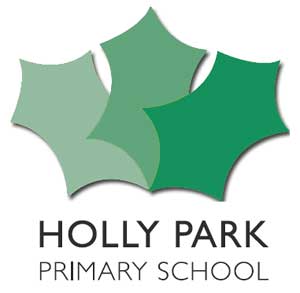 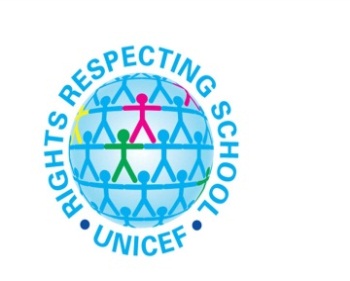 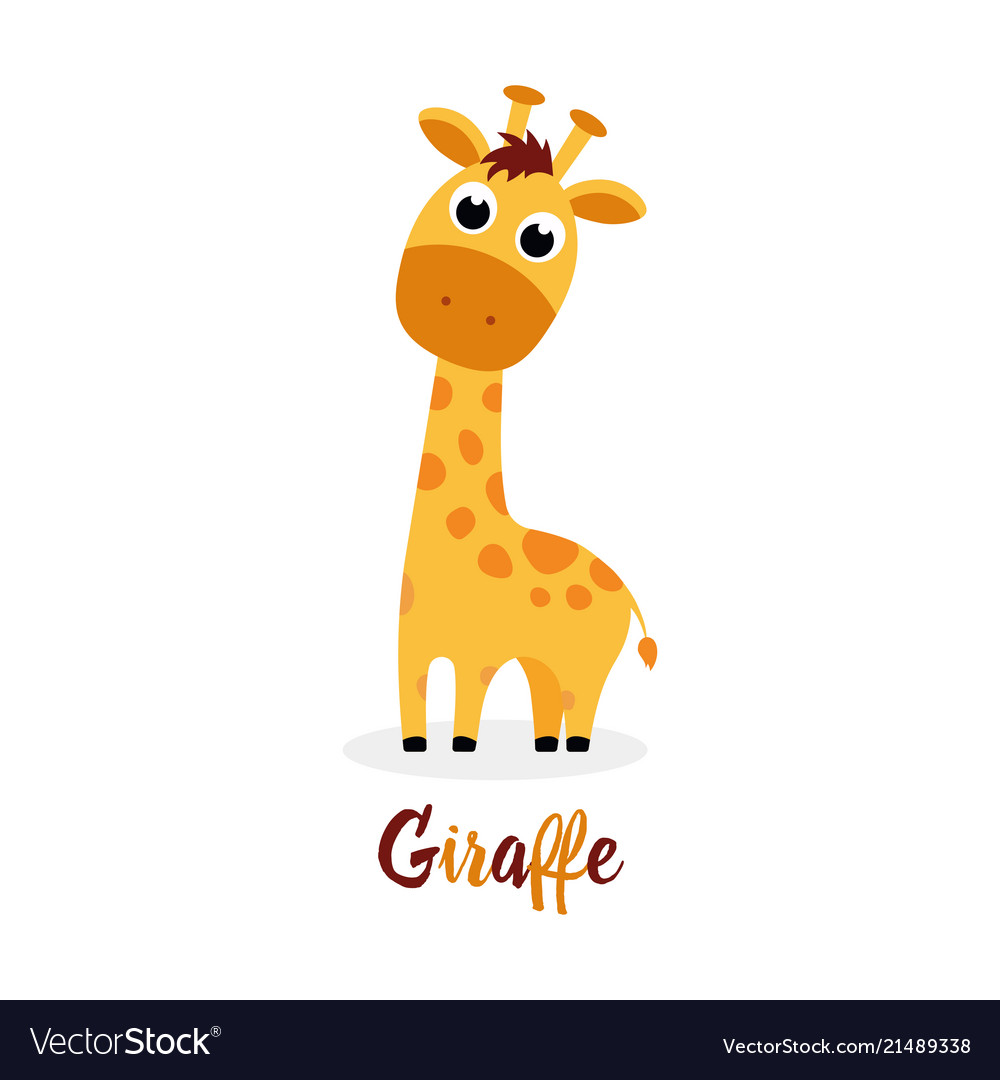 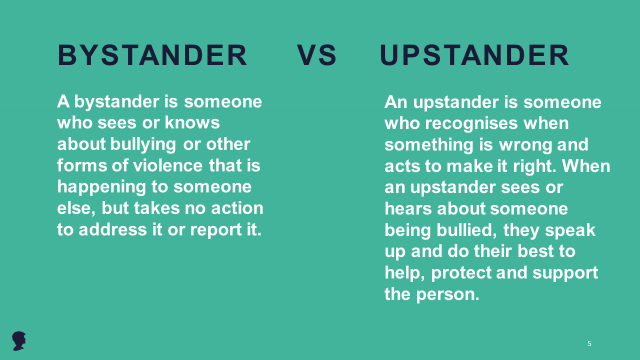 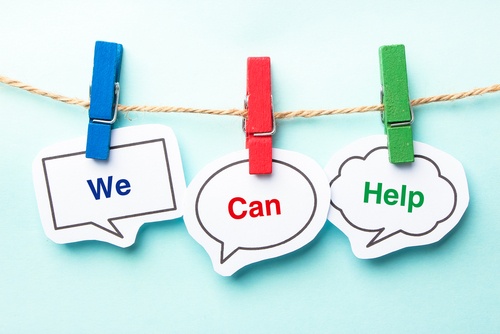 